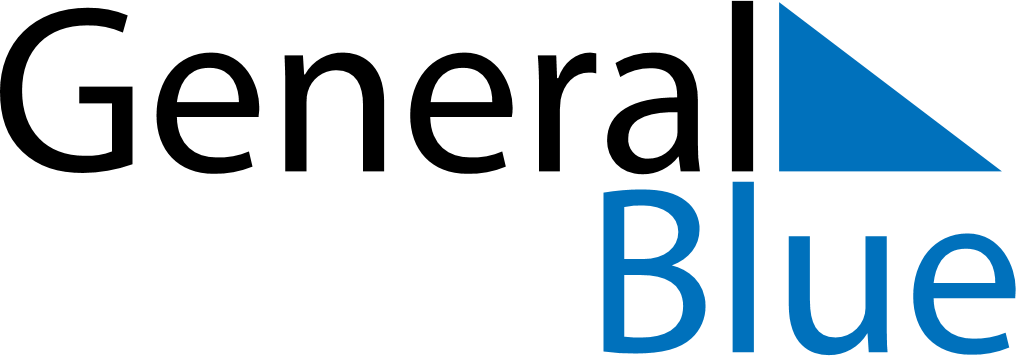 March 2024March 2024March 2024March 2024El SalvadorEl SalvadorEl SalvadorMondayTuesdayWednesdayThursdayFridaySaturdaySaturdaySunday1223456789910Día de la Mujer111213141516161718192021222323242526272829303031Maundy ThursdayGood FridayEaster SaturdayEaster SaturdayEaster Sunday